TABLE OF CONTENTS												PageCommemorative Art on Cover								 1
Notice of Annual General Meeting						 		 1

Agenda									 		 2

Minutes from AGM 2020							 		 3

President’s Report 										 5			 	 
Financial Report										 9							
Westwood Highlights										12				
 School Song											14
COMMEMORATIVE ART ON COVER	REACH !Introducing 'Reach!' Artwork dedicated to WOGA as we continue to build momentum from WOGA 90 to WOGA 100 and 'Reach!' for accomplishments.Many thanks to alumna Danielle McGhie, class of 2019, for this creative and lively interpretation of our School's emblem and our Association's mission.About the pineapple, the main image on our school pin:The pineapple is considered to be the noblest fruit in the universe, and the queen-of-queens of fruits. It is a symbol of warmth, friendship, hospitality and royalty. It is included in the design of the Jamaican coat-of-arms, and several other coats-of-arms worldwide. Indigenous to Jamaica, this fruit was introduced to Hawaii from Jamaica, by Captain William Bligh of 'Mutiny on the Bounty' fame, about the time that he took the Breadfruit from Tahiti to Jamaica, in the late eighteenth century.The chevron (inverted V) below the pineapple (on our school pin) , is symbol of heraldry, and signifying stateliness.MEETING NOTICEThe Annual General Meeting 2021 of the Westwood Old Girls Association will be held on
Saturday, March 20, at 3.00pm	Venue to be announced.

To receive the President’s Report 

To receive the Treasurer’s Report

To elect officers to the following executive positions:
1) President
2) Vice President
3) Secretary
4) Assistant Secretary
5) Treasurer
6) Assistant Treasurer
7) Public Relations OfficerAnnual subscription  is $1,500  for general membership and $1,000  for members 60 years and over. This can be paid at the meeting or lodged at any BNS Bank to the Westwood Old Girls Association Current Account # 255718 Liguanea Branch.Members of the Western Chapter will  meet simultaneously to participate in the voting exercise.Notice hereby given
February 27, 2021 
Meeting Venues  Subsequently AnnouncedKINGSTON VENUE			
Stella Maris Pastoral Centre	
62 Shortwood Road, Kgn 8

WESTERN VENUE
Calvary Baptist Church Education Centre
Corinaldi Ave, Montego BayAGENDA1. Call to Order

2. Prayer

3. Welcome and Introductions

4. Apologies

5. Courtesies (Birthdays, Congratulations, Condolences, Obituaries and moment of silence)

6. Minutes of AGM held July 25. 2020
6.1 Reading
6.2 Corrections
6.3 Confirmation
6.4 Matters Arising

7. Reports for 2020-2021

8. AOB

9. Election of Executive Officers

10. Acceptance by New Executive

11.Vote of Thanks

12. Meeting Closure
MINUTES OF ANNUAL GENERAL MEETING HELD SIMULTANEOUSLY AT KINGSTON AND WESTERN VENUES
 ST MARGARET’S CHURCH HALL, LIGUANEA, ST ANDREW
ROCK WHARF, FALMOUTH, TRELAWNY SATURDAY JULY 25, 2020 
Present were:
Kingston
Doreen King Dietrich                         Bridgett Small Wilks                          Khandice Henry
Lorna Naraysingh Dixon                    Tamara McKayle                                 Hope Campbell Codlin
Jennifer Scott Lai                                Phoebe Buchanan                               Dawn Stoney Grant
Cesna Mc Cain                                    Bulah McCain
Western
Janet Shirley                                        Claudia Tavares                                  Karlene Thomas
Carolyn Stewart                                  Shaun deSouza                                   Octavia Foster
Aileen Wolfe Stephens                       Charmaine Peart

Apologies for Absence: (Kingston and Western)
Pansie Bisnott                                     Jean Nelson Bramwell            Allison Green
Rickaye Brown                                   Mishka Murray                                    Joan Buchanan
Camille Owen                                     Nordene Campbell                              Pauline Taylor
Dawn McNaughton                            Monalee Gibbs                                    Fiona Hyman
 1. Call to Order
The meeting was called to order at 3:30 p.m, by President, Doreen King

 2. Prayer
The opening prayer was offered by Tamara McKayle 
3. Welcome and Introductions
The President welcomed all present and special welcome was extended to the members of the Western Chapter who were participating in their first annual general meeting as a chapter.
Introductions were done in the usual manner with each person indicating their class. 4. Courtesies  Alumnae Allison Levy and Leila Parker had passed on. The husband of Dorothy Clarke had passed on . 
5. Minutes of previous AGM 5.1 Reading and Corrections
The minutes were read and edited.
5.2 Confirmation
The minutes were confirmed on a motion by Hope Codlin, which was seconded by Jennifer La
5.3 Matters Arising
Computers Donated
Computers that had been donated, through the initiative of the NY Chapter had been received but some had been damaged. Some had been installed and were being used.

6. Reports for 2019-2020 6.1 President
Present Doreen presented her report and this was accepted by the meeting
6.2 Treasurer
Treasurer Lorna presented her report. Clarifications were sought, after which the report was accepted by the meeting. 6.3 Western Chapter
Chapter Liaison Janet presented her report and the was accepted by the meeting.
6.4 Principal
President Doreen presented the Principal’s report on behalf of Miss Karen Francis.

7. Election of Officers
Jennifer Lai was asked to be the Director of Elections and she accepted.
All positions were declared vacant and nominations were received. In each case there was only one nomination and individuals were declared. There was no nomination for the position of Vice President.
Positions were filled as follows:
         President – Doreen Dietrich
         Secretary – Jennifer Lai
         Asst Secretary – Khandice Henry
         Treasurer – Lorna Dixon
         Asst Treasurer – Dawn Grant
         Public Relations Officer – Tamara McKayle President Doreen reminded persons that members were being asked to join working committees: and  advised that Committees would meet and select  chairs and agree to Terms of References.

 9. Vote of Thanks President Doreen thanked all who had assisted in the planning and arrangements for the meeting and thanked all present, especially as there had been  restrictions due to COVID related public health protocols . 
10. Meeting Closure
The meeting was brought to closure at 6.00pm.
This was followed by the singing of the School Song PRESIDENT’S REPORT  2020-2021The Administrative year 2020/2021 can arguably be described as one of the most challenging for WOGA. We were in the throes of a global pandemic which saw restrictions being imposed on gatherings and movement of individuals. This resulted in a late start to the year as we were not able to hold our AGM until July as opposed to the March due date. In order to achieve a quorum were given permission by the Companies Office of Jamaica to hold two physical meetings, one in Western Jamaica involving the Western Group and the other in Kingston. This was necessary as the Jamaican law does not permit registered companies to hold virtual Annual General Meetings (AGM). The Administrative year was therefore shortened to eight months.In spite of these challenges, we accomplished much, thanks to the use of technology we were able to reach and involve our members through Zoom, WhatsApp, emails and various social media platforms such as Face book, Instagram, and Twitter.ACTIVITIES FOR THE YEAR UNDER REVIEWWorking CommitteesSeven Working Committees were established namely: Hospitality and Membership; Finance; Fundraising; Public Relations and Publicity; Mentorship and Student Welfare; School Development and Resources and WHS 140th Anniversary; in order to engage the expertise of our members in supporting the various projects and activities of the Association.Terms of Reference (TOR) were done and members were invited to join the various committees. The support was overwhelming and all committees met and have made remarkable contributions in the short period.Quarterly, Executive and Committee MeetingsAll meetings have been held using the Zoom platform. The Executive held monthly meetings and General Quarterly meetings were held in October 2020 and January 2021. The attendance at General Meetings was very good, as on average over 50 members joined from all over the world. At the October meeting the Special Guest was Rev. Mrs. Karen Kirlew, the new Board Chairman. Alumna Opal Levy was the Special Guest at the January meeting.Annual Church Service and ReceptionWe participated in the Mona Baptist Church Service on Sunday December 6, 2020. Genevieve Sydial rendered a beautiful rendition of ‘O Jesus I have promised” and Georjean Edwards read a lesson, President Doreen brought greetings on behalf of the Association and presented a donation of $10,000.00 to the Pastor, Rev. Dr. Stephen Jennings. Due to the COVID 19 restrictions and protocols only seven Alumnae attended the service, however many joined from all over the world via YouTube live stream.Immediately following the service several members joined the After Church Service Reception and shared treasured memories.Fundraising ActivitiesOne major Fundraising Activity was planned during the Administrative year. This was a Virtual Pre Valentine’s Day Fashion Show, to fund the purchase and installation of  an Intercom System for Westwood. This project was chosen to assist in enhancing Communication and Security needs at the school that was necessary to help overcome the challenges caused by the pandemic.The Fundraising Committee is to be commended for the outstanding work done in staging the show which netted over Six hundred and fifty thousand dollars ($650.000.00).An online payment company was engaged to collect proceeds and donations for the event as well as payments were made directly to the Association’s bank account via transfer of funds.Thanks to Alumnae, as well as friends and family for the generous support given by purchasing tickets and making donations. Special thanks also to Guardian Life Foundation and Sagicor Foundation for their donations.Plans are in place to install the Intercom System for the Academic Year 2021/2022.OTHER ACTIVITIESTablet InitiativeTeaching and Learning in schools island-wide had to be converted to  online mode due to the pandemic. This resulted in many students facing serious challenges as they did not possess devices needed to effectively engage in this mode of learning.Several Alumnae made personal donations along with funds from WOGA to purchase 20 tablets valued at Twenty five thousand ($25,000.00) each. These were donated to the school to assist the senior students with their online learning.International Women’s Day (IWD) 2021The Mentorship and Student Development Team headed by Halicon Virgo, held inspiration talks and hosted a Debate with the students on International Women’s Day 2021. This year’s theme was “#ChoosetoChallenge”. President Doreen brought greetings on behalf of WOGA and Winsome Christie gave a “heart to heart” inspirational message.Leadership Master-Class SeriesThe New York and South Florida Chapters in collaboration with Union of Jamaica Alumni Associations (UJAA) hosted a series of Leadership Training webinars.WHS 140th ANNIVERSARY 2022I encourage all Alumnae to participate in WHS 140th Anniversary Celebrations in 2022. In the midst of all the uncertainties the Committee is forging ahead with plans and we will need your full support. The plans include: a “Grand Reunion” Thursday, October 20-Sunday, October 23, 2022 and an Awards Banquet. The Anniversary Project/Love Gift to our Alma Mater is the “Restoration of the Enid Beal Building”. Cost to implement this project is Four Million Dollars ($4million) and we wish to have it completed for the start of the 2022/2023 School Year.OBITUARIES
During the administrative year we bid farewell to the following alumnae:
Natalie Eileen Dinham Dewar
Jeanette Grant-Woodham 
Ingrid Spence
Ann Crawford
Sybil Iton

CONDOLENCES
During the administrative year we extended condolences to the following alumnae: 
Primrose Little on passing of son
Shirley Palmer on passing of brother
Therese Chambers on passing  of mother
Jarmila Jackson on the passing of her  stepfather
Valencia and Jacqueline Dawson on the passing of their father
Murna Hamil Whittaker on the passing of her husband
Ingrid Coy Hanson on the passing of her husband
CONGRATULATIONS/ACCOMPLISHMENTS
During the administrative year we shared in the accomplishments of the following alumnae:
Paulette Williams and Carol Bourke received National awards in the CD category
Simone Mayhew was appointed as Queen Council, being called to the Inner Bar
Jasmin Beckford-Johnson received an award for Excellent Contribution to Education through the Jamaica Teaching Council in partnership with the LASCO Foundation
Marisa Veira Dalrymple-Philbert, Marsha Smith and Tova Hamilton were elected as Members of Parliament; with Marissa also being appointed as Speaker of the House
Sophia Frazer-Binns was appointed Senator.
Ana-Kay Belcher was featured in the news for her role as an air traffic controller Alumnae
Devene Sutherland was featured in the Gleaner for her role as a teacher and University Lecturer.
Kadene Gray, as owner of Kadene Gray LLCn was featured in the Gleaner as an artist.
Roxanne Francis and Deon Green were nominated for Prime Minister’s award and  Deon, whose professional name is Deon Simone Art,  received an award, in the category of Arts.
Phelisa Ricketts was featured in the EduJam Magazine, as educator and entrepreneur, highlighting her role in establishing the Western STEM Academy.
Godiva Golding was selected for the Young Leaders of the Americas Initiative Fellowship Programme 2021
Viviene Harris, also a member of the school board, was appointed as Judge in the court of appeal
Carole Barnaby was appointed as a Puisne Judge
Sophia Green completed her MD programme in Pathology at the UWI
Donna Hemans received a Caribbean Readers award for her book ‘Tea by the Sea’, which was was featured in the Oprah Magazine.
Danielle McGhie was awarded the  NCB Trelawny Icon Champion 2020  
Imega Breese McNab was appointed Executive Director of the Private Sector Organization of Jamaica (PSOJ).
Karlene Segre was appointed as a Director of Regional Services in the Ministry of Education Youth and Information.
Janet Vaughn was appointed Vice President of Regulatory Affairs ass Teva Pharmaceuticals.
Kelly Kellier Anderson received the JN Mathematics Teacher of the Year Award for 2020.


It was noted that, as a count of graduates, the school with the highest number of  Members of Parliament/Legislators and also Judges in the Courts, is Westwood.  It was the shared view that this is a reflection of the formation and  training that Westwood provides.ACKNOWLEDGEMENTSI wish to express my sincere thanks and appreciation to all Alumnae who ensured the Association made such great gains in the face of a pandemic. You have made our Alma Mater proud, and have shown that the training we received prepared us for life’s challenges. 
Let us continue to work together and embrace the strength provided by this great “sisterhood”, so together we can help our fellow Alumnae and our Alma Mater overcome the hurdles that lie ahead.ORA ET LABOREDoreen King DietrichPresidentFINANCIAL REPORT
The year under review (2020-2021) was surprisingly fruitful in spite of the Covid pandemic. The online platforms were utilized and we were able to raise some funds. Kudos must be extended to Madam President and the Fund Raising Committee for their efforts.1. DuesThere has been an increase in the total dues collected for the year from $33,000 to $55,500.00. This was due to the increase in the amount payable from $1000 to $1500 as well as lump sum payments from individuals. We need more persons to pay their dues so we have some funds to run the Association.2. MasksPresident Doreen took on the task of purchasing masks from Westwood and selling them to our members. From this venture we have made a modest $79,500.3. TabletsThanks to the persons who made it possible for WOGA to donate some 20 tablets to students who were without. WOGA donated $169,533.12 along with the donations of $240,000 received.4. Intercom SystemWestwood urgently needs an effective Intercom System especially in light of the pandemic and in keeping with the social distancing protocol. It was with this in mind that the Fund Raising Committee planned a Virtual Fashion Show which was very successful. As at March 6th, tickets sold amounted to $300,041.98 while contributions amounted to $378,175.80. After expenses of $112,688.61 were deducted a profit of $565,529.23 was realized.OTHER ACCOUNT BALANCES
Savings Account		2,699,198.87
Dorothy Parsons Fund 	   674,897.29	 WESTWOOD HIGHLIHTS
MARCH 2020 -  MARCH 2021“Like a phoenix she will rise from the ashes of despair and soar”...This definitely is indicative of Westwood having been forced to close, based on the order given by the government with the arrival of the first case of the CoVid-19 in March, 2020. The fact that school was closed physically, this did not prevent us from educating our students. Both teachers and students rose to the challenge and navigated the virtual space to facilitate online learning. The teachers used various platforms such as Zoom, Google Classroom, Schoology, Edmodo, Whatsapp and email to reach students. We did not reach everyone. About 65% to 70% of the students were reached. Daily reports were compiled and sent to the Ministry. For the Summer Term 2020 the number of students attending online classes fluctuated due to issues of connectivity, lack of data, lack of device, lack of parental supervision, and anxiety. We had Senior Staff Meeting and Academic Staff Meeting via Zoom. Teachers were contacted daily via Whatsapp. An app to facilitate students and parents to access information and material for online learning and notices was implemented in July 2020.The Girl Guides hosted their Thinking Day Sports Day2020.Students of the Environmental Club were engaged in the Wisynco Eco Club Recycling Competition 2020.The Student Council under the leadership of Tiana Huie participated in the National Student Council Exchange during Student Council Week 2020. They also embarked on rewarding a student of the week for positive attributes.One Girl Guide participated in The Girl Guide Girls’ Forum in September, 2020.Two students participated in the Global Emerging Leaders Seminar in February, 2021sponsored by WOGANYC.The Student Council had their election virtually in March 2021.The WOGA hosted a Motivational Talk virtually for Grade 10 students in celebration of the International Women’s Day. They also hosted a Debate for Grade 11 and Sixth Form students. This was organized by Mrs. Halicon Virgo Furrs (Class of 88).The Guidance Department produced a You tube video of the Award Ceremony 2020 for the students on the Honour Roll.Danielle Hoilette placed second in the Scientific Research Council Essay competition.Jammella Blackwood, Deputy Head Girl 2020, entered the Nature Photography Competition put on by the Environmental Solutions Limited and the Jamaica Climate Change Youth Council and was placed first.The teachers created a Youtube video for the students for Children’s Day 2020.Shoii-Anne Smith, a Girl Guide, did a video for Read Across Jamaica (May 2020) especially for exiting students from either primary or high school.- We have been rearing rabbits. Thanks to Miss Natalia Whyte, a teacher, who has been caring for them since March, 2020.-The students of the class of 2020 amassed an average of 95.05 in the CSEC and 95% in the CAPE examinations with 100% pass in English A and 93.75% in Mathematics.-Jammella Blackwood, former Deputy Head Girl, earned six (6) distinctions in CAPE and there were four (4) students earning eight (8) distinctions in CSEC including Tianna Virgo, former Deputy Head Girl, Yesika Dunn, Owenicia Scarlett and Rochelle Robinson.-Thirty five (35) grade 9 students sat the CSEC Electronic Document Preparation Management (EDPM) and all thirty five (35) students earned a distinction. Congratulations are in order for the students, teachers and parents.The Guidance Department hosted two Parent Month Webinars in November 2020.Two Sixth Form students, Joeline Saunders and Ashawna Laing have been nominated as members of the Jamaica Prefect Association.The school was invited to attend the Trelawny JCDC Virtual Awards Ceremony in December 2020.The Girl Guides and Rangers participated in Guiding National Events virtually.The School Challenge Quiz team 2021won their first match against Calabar High School and played an excellent match against Jamaica College. We lost the match 35:32. We have emerged Top Girls school in the Championship.In December 2020 the Class of 88 collaborated with the Guidance Department and shared in a Career talk with students of Grades 9 and 10. Miss Donna Hemans, renowned author and Old Girl was guest presenter.Examinations were held in January 2021 for upper school students and February 2021 for lower school students.DonationsThe WOGA chapters donated One Hundred and Five care packages to assist needy students. We extend heartiest thanks to the Old Girls.WOGA has also donated twenty (20) tablets to upper school students.One Old Girl donated a thermometer, dispensers and sanitizer to the School.Two Old Girls donated tablets for students.Science LaboratoriesThe construction of the laboratories paused in July, 2020. Work restarted at the beginning of October, 2020. Equipment has been purchased by Dr. Janice Robinson for the laboratories.SCHOOL SONGOh! Westwood sitting there upon a hill top
As if you were a tribute to the sun
Oh, Alma Mater you have helped to build up
The careers of a thousand little onesWestwood! Westwood!
You have helped to develop our attitude
Alma Mater,
You have our gratitudeThe discipline we practiced there at Westwood
Will stay with us as onward we will strive
It teaches us to live as sisters all should
Ora et Labore ! all our livesWestwood! Westwood!
You have helped to develop our attitude
Alma Mater,
You have our gratitudeWestwood! Westwood!
You have helped to develop our attitude
Alma Mater,
You have our gratitude 
You have our gratitude
You have our gratitude

NOTES---------------------------------------------------------------------------------------------------------------------------------------------------------------

---------------------------------------------------------------------------------------------------------------------------------------------------------------

---------------------------------------------------------------------------------------------------------------------------------------------------------------

---------------------------------------------------------------------------------------------------------------------------------------------------------------

---------------------------------------------------------------------------------------------------------------------------------------------------------------

---------------------------------------------------------------------------------------------------------------------------------------------------------------

---------------------------------------------------------------------------------------------------------------------------------------------------------------
INCOME & EXPENDITURE STATEMENT AS AT FEBRUARY 28, 2021INCOME & EXPENDITURE STATEMENT AS AT FEBRUARY 28, 2021INCOME & EXPENDITURE STATEMENT AS AT FEBRUARY 28, 2021INCOME & EXPENDITURE STATEMENT AS AT FEBRUARY 28, 2021CURRENT ACCOUNTBal b/f 01/03/2020$500,428.44RECEIPTSDues $55,500.00$55,500.00ContributionsCare Packages$5,800.00Towards Sanitization$7,050.00 Tablets$240,901.68$253,751.68Transfer from Foundation a/c for Westwood$200,000.00$200,000.00FundraisersSale of masks$183,500.00Boat Cruise$397,300.00Intercom System$441,088.17$1,021,888.17$1,531,139.85Total Receipts$2,031,568.29PAYMENTSBank Charges (Mar 2020- Feb  2021)$9,328.36Stamp duty$3.40Chungs Catering$87,637.12B & D Trawling$80,000.00Permit fee - JAMMS$16,892.50Bartenders etc$23,875.00DJ Edson Johnson$40,000.00Tarik Cole (Liquour for cruise)$35,160.00Payment for masks$104,000.00Rental of Church Hall for AGM 2020$20,000.00Contribution to Mona Baptist $10,000.00Payment to Gleaner Co. for MP congratulatory ad$50,000.00Payment to WHS re donation for sanitizers$7,000.00Transfer of funds deposited to WOGA instead of WHS$200,000.00Payment to Royale Computers for tablets$410,434.80Reimbursement for gas$5,000.00Refund to M. Richards$5,927.63Payment to streamer$40,000.00Payment for Music$15,000.00Total Payments$1,160,258.81$1,160,258.81Balance at Bank$871,309.48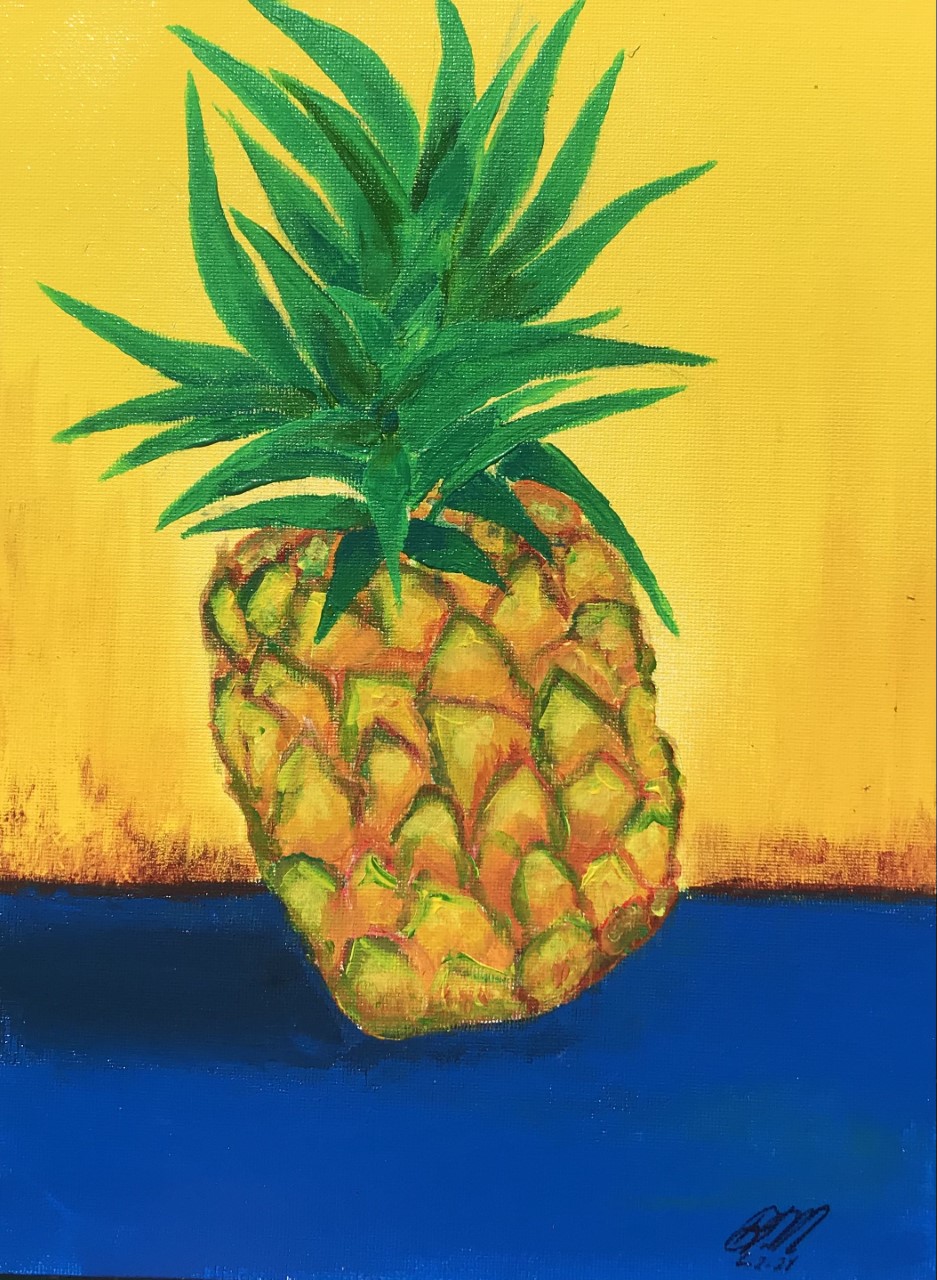 